Bibiana Paloma Orozco Padilla.Historia de la Medicina Basada en Evidencia En 1972, Archie Cochrane (1909-1988), famoso epidemiólogo inglés publica “Effectiveness and eficiency; random reflections on the health services”, libro bastante influyente en el que argumentaba que los escasos recursos existentes en e cuidado de la salud podían ser eficientemente manejados, solo si conocíamos cuales tratamientos eran efectivos y cuales no lo eranAprendizaje Basado en Problemas Se trata de una estrategia de análisis crítico de la literatura médica que implica el aprendizaje de los distintos diseños de investigación clínica, su pertinencia, validez y utilidad en cada caso o circunstancia, y la interpretación cabal de sus datos y resultadosOxford En 1995, se inaugura en Oxford el Centro de Medicina Basada en la Evidencia dirigido por este investigador, así como la Cochrane Database of Systematic Reviews, en la que se extraen las conclusiones sobre los tratamientos que son eficaces y los que no, conforme a las pruebas aleatorias de que se disponga Modelo Mc Master Desarrollo del modelo Bases Filosóficas Al tratar de establecer un orden cronológico con los antecedentes de lo que hoy se conoce como Medicina Basada en la Evidencia, debemos diferenciar entre sus bases filosóficas, y su reciente desarrollo Los primeros registros que se tienen de la MBE son muy antiguos , durante el reinado del emperador Qianlong en China (siglo XVIII) se desarrollo una metodología para interpretar los textos antiguos de Confucio llamada Kaozheng que traducido significa practicando investigación con evidencia1980, en la Facultad de Ciencias de la Salud de la Universidad de McMaster (Ontario, Canada) se publicaron un conjunto de trabajos acerca de cómo analizar correctamente la bibliografía médica cuando se está al cuidado de paciente o se es responsable del mismoEn 1995, se inaugura en Oxford el Centro de Medicina Basada en la Evidencia dirigido por este investigador, así como la Cochrane Database of Systematic Reviews, en la que se extraen las conclusiones sobre los tratamientos que son eficaces y los que no, conforme a las pruebas aleatorias de que se disponga Oxford la MBE crea una opción para todo aquel profesional de la Salud que desea obtener la integración de la mejor evidencia con la experiencia clínica y los valores del paciente.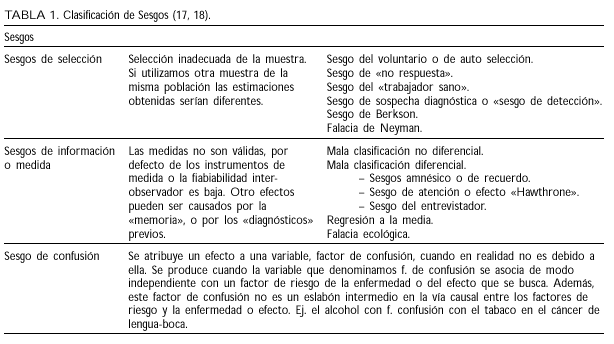 